ГІРСЬКИЙ МАРАФОНFUN KARPATY TRAIL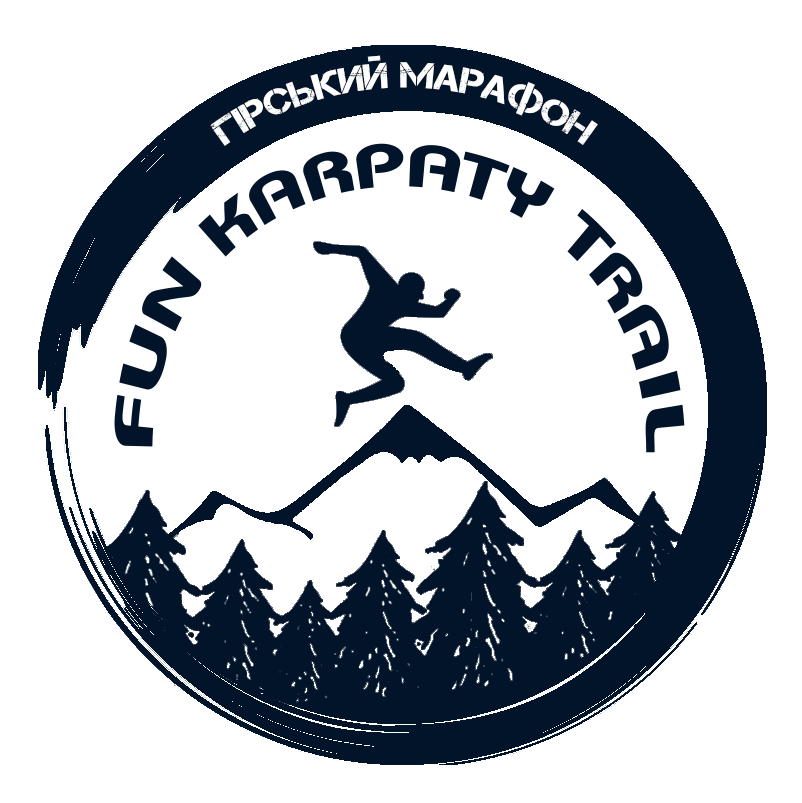 ПОЛОЖЕННЯ 2019ОРГАНІЗАТОРИ:Любителі активного відпочинку спільно з спортивно-туристським клубом «Яремче» та компанією мандрівників «FunKarpaty».МЕТА ПРОВЕДЕННЯ ЗМАГАНЬЗмагання проводяться з метою:популяризації здорового способу життя,підвищення змагального духу серед спортсменів та любителів,розширення дружніх зв’язків між спортивними клубами та організаціями.МІСЦЕ ТА ЧАС ПРОВЕДЕННЯДата проведення: 3-5 травня 2018 р.Місце проведення: Івано-Франківська область, с.ТатарівСтарт: 4 травня о 10:00ДИСТАНЦІЯ ЗМАГАНЬУчасники змагань зможуть взяти участь на дистанціях:Long 59 kmMiddle 35 kmLite 18 kmУчасники змагань, які не дотрималися ліміту часу, знімаються з дистанції.УМОВИ ПРОХОДЖЕННЯ ДИСТАНЦІЙ ТА ВИМОГИ ДО УЧАСНИКІВЗавданням учасника є проходження всієї дистанції в рамках встановленого контрольного часу. В межах дистанції учасники рухаються за визначеним організаторами маршрутом в режимі non-stop, самостійно визначаючи свій темп руху. Маршрути дистанцій прокладені на місцевості по явних дорогах та стежках і будуть промарковані спеціальними мітками та фарбою на деревах, камінні та інших об’єктах.  Додатково, світловідбиваючими мітками будуть промарковані ділянки етапів, що потенційно припадають на темний час доби. Заборонено користування будь-якими додатковими засобами пересування. Для контролю проходження учасниками траси встановлені суддівські контрольні пункти. Виходячи на старт, кожний учасник повинен зафіксувати нагрудний номер таким чином, щоб його було добре видно. Знімати нагрудний номер заборонено до моменту завершення участі в змаганнях.Змагання відкриті для усіх бажаючих віком 18 років і старше.При отриманні стартових пакетів учасник повинен надати:ваучер учасника з особистим підписом та документ, що засвідчує особу.Організатори мають право відмовити учаснику в допуску до реєстрації.ПРОГРАМА ЗМАГАНЬ3 травня (п’ятниця)17:00 – початок роботи базового табору (наметове містечко)18:00 – 20:00 – реєстрація учасників, видача стартових пакетів.4 травня (субота)07:00 – 9:00 – реєстрація та видача стартових пакетів08:00 – 09:30 – робота камер схову09:30 – брифінг10:00 – старт перегонів14:00 – закінчення контрольного часу для дистанції «Lite 18 км»17:00 – закінчення контрольного часу для дистанції «Middle 35 км»18:00 – нагородження переможців та призерів22:00 – закінчення контрольного часу для дистанції «Long 59 км»5 травня (неділя)09:00 – закінчення роботи базового таборуРЕЄСТРАЦІЯ УЧАСНИКІВРеєстрація учасників буде відкрита з 14.01.2019 року по 28.04.2019 року (включно). Після завершення реєстрації на Athletic-Events, учасники також зможуть зареєструватися на місці старту.Учасник вважається зареєстрованим, якщо він заповнив заявку та сплатив стартовий внесок.До пакету учасника входять:стартовий номер учасника змагань;круті знімки від найкращих фотографів;подарунки від спонсорів;питна вода, чай, печиво тощо;неймовірна атмосфера змагань!)! В пакет учасника не входить медаль фінішера. ЇЇ можна замовити додатково.ВИЗНАЧЕННЯ ПЕРЕМОЖЦІВ ТА НАГОРОДЖЕННЯПереможець змагань визначається за найменшим часом проходження всієї дистанції. Залік проводиться в наступних категоріях:переможці та призери на дистанції: Long 59 km, Middle 35 km, Lite 18 km в абсолютному заліку (троє чоловіків і три жінки)Протести з приводу результатів змагань приймаються суддівською колегією впродовж години з моменту попереднього оприлюднення результатів. Суддівська колегія розглядає протести і ознайомлює зацікавлені сторони з результатами  його розгляду.Учасники, які зайняли призові місця в кожній з категорій, нагороджуються пам’ятними дипломами та призами від спонсорів.Організаторами та спонсорами змагань можуть бути засновані додаткові призи для різних категорій учасників.ДИСКВАЛІФІКАЦІЯСуддівська колегія залишає за собою право дискваліфікувати учасника у разі, якщо:Учасник біг під зареєстрованим номером іншого учасника;Учасник скоротив дистанцію;Учасник пробіг дистанцію, на яку не був заявлений;Учасник використовував додатковий засіб пересування (велосипед, автомобіль для пересування та ін.);Учасник почав забіг до офіційного старту;Учасник проявив неспортивну поведінку.РЕКОМЕНДОВАНЕ СПОРЯДЖЕННЯмобільний телефонналобний ліхтариквітровка, шапочка і рукавичкиаптечка (бинт, йод, пластир, перекис водню, знеболюючі і серцеві засоби)ємність для води (не менше 0,7л)запас продуктів (не менше 200 гр)компас (або GPS)трекінгові паличкидодаткові медичні засоби (зігріваюча мазь, вазелін тощо),"аварійна" сума грошей (не менше 200 грн.)! Перелік спорядження не є обов’язковим, а тільки рекомендованим.БЕЗПЕКА І ЗДОРОВ’Я УЧАСНИКІВКожний учасник несе особисту відповідальність за свій фізичний стан, визначає ризики для власного здоров’я під час та після закінчення змагань, який повинен обов’язково мати страховку, яка покриває участь у спортивних змаганнях на час проведення змагання (або страховка від нещасних випадків).Змагання буде обслуговувати лікар швидкої допомоги.КАМЕРА СХОВУПри бажанні, учасник може залишити особисті речі в камеру схову. Камера схову буде розміщена на території старту. Організатори забезпечують максимальну безпеку, але відповідальності за цілісність особистих речей учасників, які знаходяться в камері схову, не несуть.ЗАХИСТ НАВКОЛИШНЬОГО СЕРЕДОВИЩАОрганізатори мають право дискваліфікувати будь-якого учасника, який буде помічений в недбалому ставленні до природи (на дистанції або в таборі). Все сміття потрібно забирати з собою.СПОРТИВНА ЕТИКАВ критичних ситуаціях, коли хтось на дистанції потребуватиме допомоги, очікується, що учасники допомагатимуть один одному не залежно від результату. Згідно правил перегонів, людська взаємодопомога цінується вище спортивного результату.ВИТРАТИ ПО ОРГАНІЗАЦІЇ ТА ПРОВЕДЕННЮ ЗМАГАНЬЗахід проводиться за рахунок залучення спонсорів та партнерів, а також за рахунок стартових внесків самих учасників.Витрати на проїзду, розміщення та харчування несуть організації, що відряджають учасників, або самі учасники.ВИКОРИСТАННЯ ПЕРСОНАЛЬНИХ ДАНИХКожен учасник змагань згоден на використання його особистих даних, фото, відео або аудіо матеріалів з його участю і без узгодження з ним для реклами заходу без будь-якої компенсації з боку організаторів змагань.ЦЕ ПОЛОЖЕННЯ Є ВИКЛИКОМ НА ЗМАГАННЯ!)КОНТАКТИтел.: +380961821517 – Петротел.: +380638662581 – Богдантел.: +380951771112 – Васильe-mail: funkarpaty@gmail.com